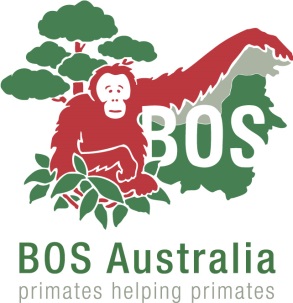 Notice of 2019 Annual General MeetingMonday 28th October at 6.00pmThe RAN Sailing Club
Sir David Martin Reserve/1C New Beach Rd
Darling Point NSW 2027The purpose of the meeting will be:Confirmation of Minutes from the 2018 Annual General Meeting (AGM)Receive the 2019 BOS Australia Financial report and a review of the year from the President1Confirmation of the BOS Australia committee (Appendix A)Provide update to members on release and enrichment programmes Brief outline of plan for next year Thank you to our volunteers and committee membersGeneral BusinessVoting instructions

All financial and life members of BOS Australia are invited to attend the AGM and exercise their vote. If you are unable to attend in person, you may appoint a proxy being a financial or life member of BOS Australia who is able to attend the meeting. You will need to complete and return the accompanying Proxy form to the Secretary, BOS Australia no later than 48 hours before the AGM. Please note that the BOS Australia constitution dictates that no member may hold more than five proxies.Appendix A - Confirmation of committeeItem 3 seeks approval for the election of the BOS Australian committee for the 2019-20 year.  All positions are open for election - four office bearer positions and four ordinary committee member positions. As there is one nomination only for each office bearer position and three nominations only for ordinary committee member positions, the following nominees are taken as elected:
For your information, a brief bio of each of the incoming or re-nominated committee members is provided:President – Tony Gilding (NSW)Tony was elected as a committee member of BOSA in 2009, became acting President in mid-2011 and was elected as President in October 2011. He has developed solid relations between BOS Australia and BOS Foundation Indonesia on his recent trips. He manages the web site and administration teams as well as assisting with fundraising. Tony will continue to work with the Australia committee to develop energetic and innovative awareness and fundraising programs for BOS Australia for the next year. Tony was previously Vice President of Australian Orangutan Project (AOP) for eight years and is currently a director of Rainforest Rescue and joint founder of the Palm Oil Action Group. He has served on many boards and was previously CEO of Australia’s largest gift importer.Treasurer – Susan Griffiths (NSW)Susan is a Certified Practising Accountant with an MBA, and has over 20 years’ experience in Finance roles including Treasurer at Stella Travel and Corporate Express (now Staples) and has lived and worked in Asia. Susan is committed to the survival of Orangutans and assists through her experience and training in facets of financial, compliance and operational matters.Secretary – Tom McCrie (NT)Tom is a practising solicitor with 10 years’ experience working in both public and private sectors. Tom has significant experience providing advice on corporate and governance matters, funding arrangements and in general commercial, property and environmental law. Tom brings legal and administrative skills to the Secretary role. Tom has a passion for wildlife photography and hopes that his skills can assist with the conservation of the Bornean orangutan and its habitat.Committee Member – Louise Grossfeldt (NSW)Louise works in a Zoo Curator role. This follows a long term supervisory role at the Primate Unit at Sydney’s Taronga Zoo, where she’s worked for 24 years specialising in the husbandry and management of a range of different primate species. Lou has been involved in BOSA for the past ten+ years. She provides animal husbandry advice on the care of the non-releasable orangutans held within the BOS sanctuaries in Indonesia. Lou is one of the key enrichment advisors of the welfare/ enrichment committee headed up by the well-known Lone Drescher Nielsen, the founder of Nyaru Mentang. Lou is working alongside Lone and Fleur Butcher, another key orangutan person, to develop effective enrichment programs. Lou also has a teaching background and helped to develop our orangufriends program, educating children on the plight of orangutans in the wild.Committee Member - Cathy Heawood (NSW)Cathy is a Certified Practising Marketer with over 15 years of financial services marketing experience gained in Australia and the UK. Cathy joined BOS Australia in 2010 and is responsible for running the adoptions programme. She brings to the Committee specialist marketing skills gained in the corporate environment and a commitment to the survival of orangutans.Committee Member - Kerin Welford (NSW)Kerin Welford moved to Australia in 2011 from New Zealand and is currently the Fundraising Manager at Assistance Dogs Australia. A qualified Certified Fund Raising Executive (CFRE), she has 19 years’ experience in fundraising management working for not-for-profits in New Zealand and Australia. Her previous roles have included; Fundraising &amp; Marketing Executive at Wellington Society for the Prevention of Cruelty to Animals, Fundraising Manager at Presbyterian Support Central, Senior Fundraiser at Royal Forest and Bird Protection Society of New Zealand and Donor Relationships Manager at Camp Quality. Kerin served on the Committee of the Fundraising Institute of New Zealand (FINZ) Central Division from 2003 until 2011 and as a Council Member on the FINZ National Council from 2006-2007.PresidentTony GildingVice PresidentOpen for NominationTreasurerSusan GriffithsSecretary Tom McCrieOrdinary Committee MembersLouise GrossfeldtCathy Heawood                              Kerin Welford